БАШКОРТОСТАН  РЕСПУБЛИКАҺЫ                                                           АДМИНИСТРАЦИЯ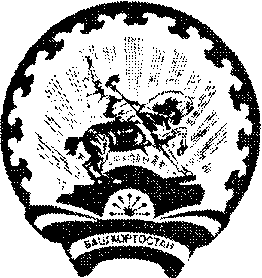                                                                                                                             СЕЛЬСКОГО  ПОСЕЛЕНИЯСТӘРЛЕБАШ РАЙОНЫ                                                                            САРАЙСИНСКИЙ СЕЛЬСОВЕТ                              МУНИЦИПАЛЬ РАЙОНЫНЫҢ		                                МУНИЦИПАЛЬНОГО РАЙОНА                       ҺАРАЙCА АУЫЛ СОВЕТЫ                                                                      СТЕРЛИБАШЕВСКИЙ РАЙОНАУЫЛ БИЛӘМӘҺЕ ХАКИМИӘТЕ     			                    РЕСПУБЛИКИ БШКОРТОСТАНКАРАР			       	                                        ПОСТАНОВЛЕНИЕ10  февраль  2015  й.		      № 5	  	 10 февраля  2015 г.Об утверждении   плана мероприятий по выявлению,локализации и ликвадации карантинных растений   на территории сельского поселения Сарайсинский  сельсовет муниципального района Стерлибашевский район Республики Башкортостан на 2015 годВ соответствии Федеральным законом от 06 октября 2003 года  № 131-ФЗ «Об общих принципах организации местного самоуправления в Российской Федерации»,  Приказом Министерства сельского хозяйства России от 22.04.2009 г. № 160 «Об утверждении Правил проведения карантинных фитосанитарных обследований», Уставом сельского поселения, администрация  сельского поселения  Сарайсинский сельсовет муниципального района Стерлибашевский район Республики Башкортостан  п о с т а н о в л я е т:1.Утвердить плана мероприятий по выявлению, локализации и ликвадации карантинных растений   на территории сельского поселения Сарайсинский  сельсовет муниципального района Стерлибашевский район Республики Башкортостан  на 2015 год (прилагается). 2. Рекомендовать председателю  Сельскохозяйственного производственного кооператива  колхоза Кундряк назначить ответственных лиц за исполнение данного плана мероприятий.3.Настоящее  постановление обнародовать в здании Администрации  сельского поселения  Сарайсинский сельсовет и разместить на официальном сайте Администрации  сельского поселения Сарайсинский сельсовет муниципального района Стерлибашевский район Республики Башкортостан www.saraisa.ru.4. Контроль за исполнением настоящего постановления оставляю за собой.Глава  сельского поселения	Сарайсинский  сельсовет			             А.С.Хасанов						Приложение  к постановлению администрации сельского поселения Сарайсинский   сельсоветмуниципального района Стерлибашевский районРеспублики Башкортостан от     ______2015 года № 5План мероприятий  по  выявлению,локализации и ликвадации карантинных растений   на территории сельского поселения Сарайсинский  сельсовет муниципального района Стерлибашевский   район Республики Башкортостан на 2015 год	№ п/пНаименование мероприятийОтветственные исполнители1 Доведение до исполнителя мероприятий по   выявлению, локализации и ликвадации карантинных растений   на территории сельского поселения Администрация сельского поселенияСарайсинский сельсовет2 Проведение совещаний специалистов, сходов граждан по вопросам выявления, локализации и ликвадации карантинных растений   на территории сельского поселенияАдминистрация сельского поселенияСарайсинский сельсовет3  Вывесить информацию о карантинных растениях на информационном стенде     администрации  сельского поселения Администрация сельского поселенияСарайсинский сельсовет4 Проведение систематических обследований территории сельских поселений, личных подсобных хозяйств на выявление карантинных растений Администрация сельского поселенияСарайсинский сельсовет5  Рекомендовать проводить своевременную и тщательную обработку почвы – предпосевную культивацию, довсходовое и послевходовое боронование, междурядные культивации.  Руководители хозяйства, собственники, землепользователи, землевладельцы и арендаторы6  Рекомендовать посев многолетних трав ( метод залужения), в том числе и на культивируемых  землях Руководители хозяйства, собственники, землепользователи, землевладельцы и арендаторы7  Рекомендовать проведение низкого скашивания очагов зараженных посевов до окончания цветения, с последующим сжиганием засушенного сенаРуководители хозяйства, собственники, землепользователи, землевладельцы и арендаторы8  Рекомендовать проведение  химической  обработки гербицидами разрешенными для применения на территории РФРуководители хозяйства, собственники, землепользователи, землевладельцы и арендаторы 9 Рекомендовать обрабатываемые земли  отводить под пар или под бессменный (2-3 года) посев озимых зерновых с предшествующей полупаровой обработкой почвы. На парах проводить 3-4 культивации в течение вегетации в сочетании с обработками химической препаратами.Руководители хозяйства, собственники, землепользователи, землевладельцы и арендаторы 10  Рекомендовать после уборки урожая провести лущение стерни на глубину 8- или вспашку зяби с предплужниками на глубину 25-.Руководители хозяйства, собственники, землепользователи, землевладельцы и арендаторы 11Рекомендовать вывоз семян, зерна и другой растениеводческой продукции, почвы из карантинных фитосанитарных зон осуществлять только после установления карантинного фитосанитарного состояния. Вывозимый из карантинных фитосанитарных зон груз должен сопровождаться карантинным сертификатом.Руководители хозяйства, собственники, землепользователи, землевладельцы и арендаторы 